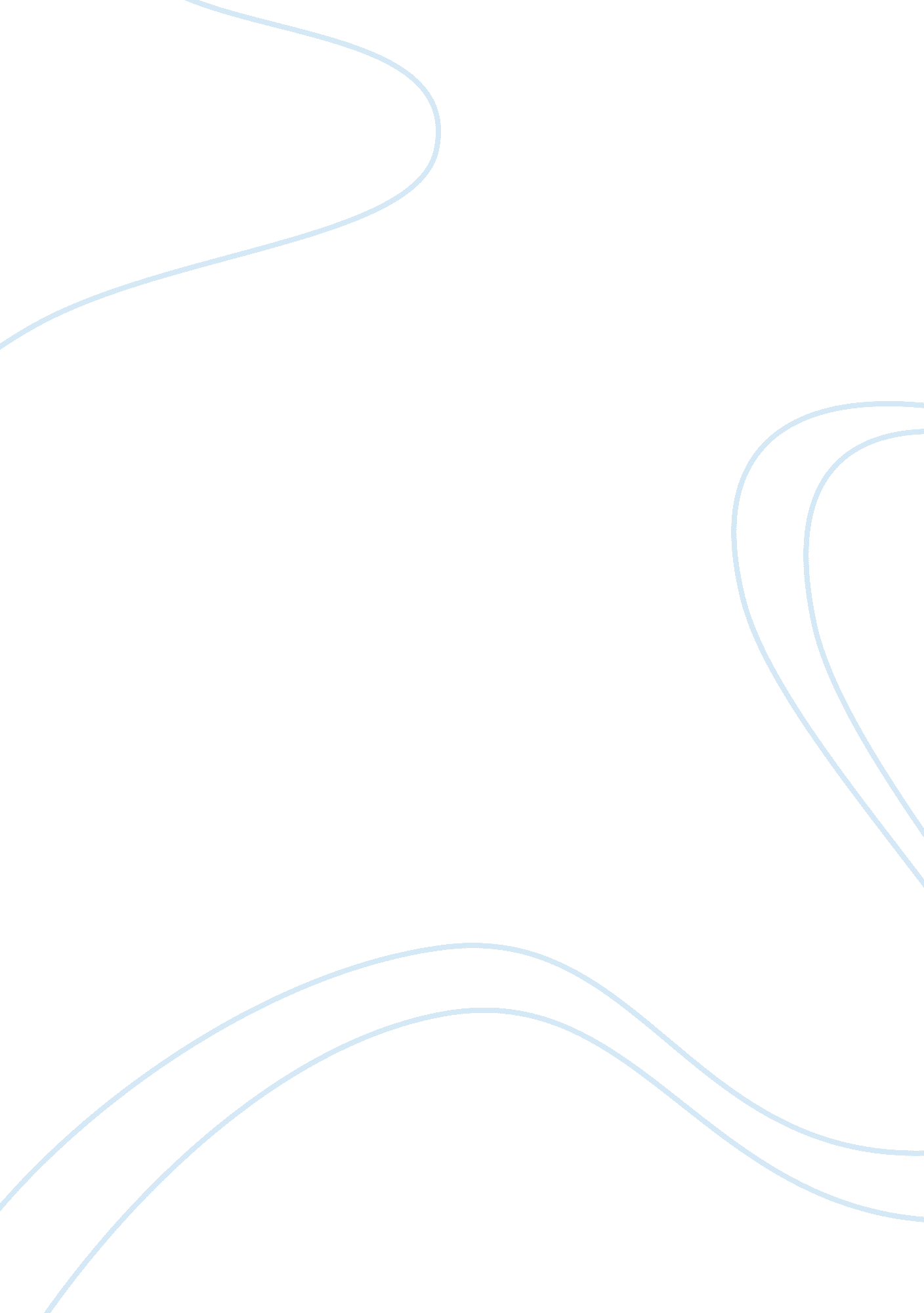 Case study on conflict management in the workplaceBusiness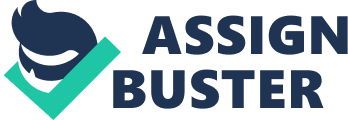 Conflict Management in the Workplace Case Study: Conflict management in the workplaceis the activity aimed at the resolution of the conflicts which occur between employees or employees and their boss. Naturally, conflicts cause harm to the process of production, because they consume much time and efforts which could be spent on work. Moreover, the majority of conflicts in the workplace reduce productiveness, because the quarrelling sides fulfill their duties in the insufficient way and very often the quality of work reduces on purpose. The manager who wants to restore the healthy working atmosphere is supposed to possess a range of communicative skill and knowledge about the human psychology and behaviour. The manager is supposed to be aware about the cause and effect of the definite types of conflicts and his solutions and decision should be based on the intensive conflict resolution when both sides understand their mistakes and start cooperating further. Most often conflicts appear because of the employee’s ambitiousness and envy or the disability of self-realization. If the employee does not see the opportunities for self-development and career growth, he starts getting angry and quarrels with co-workers and managers. Then, every employee has his own ideas concerning the choice of the right decision and here the manager is supposed to do his best choose the most adequate decision proving both sides with arguments. The most appropriate solution of every conflict is compromise, because if two employees can not cooperate, they at least should not spoil each other’s life and results of their work, though very often the best way to resolve a conflict is to make both sides create a single project together. Conflicts occur every day and the workplace is not the exception. Frankly speaking conflicts occupy more than 30% of the working time and it is obvious that this time can be used for the more useful purposes. The student is able to observe the problem on conflict management in the workplace on the definite example, which has been suggested by the professor. The student’s duty is to prepare a well-organized and smart piece of writing which contains the reliable information about the cause and effect of conflicts in the workplace and think about the solution of the problem with the help of the methods and techniques able to manage the conflict under research. When there is a problem related with the research of the definite case on the conflict in the selected institution, the student is able to look through a free example case study on conflict management in the workplace analyzed by the experienced and well-educated writer. One is able to see the right structure and format of the text following the tips and advice of a free sample case study on conflict management in the workplace written online. 